Transcript of Records Session 1 (translation from original transcript in French)NAME First NameStudent Registration Number: xxxxx     INE : xxxxxBorn on DD / MM/ YYYY in Location Registered in SEMESTER 1 (Automn): Bachelor’s Degree in Economics and Management Political Sciences and International RelationsS1: 1st session – without resitS2: 2nd session – after resitAnnecy, on 22 March 2018Programme Coordinator: Claire Salmon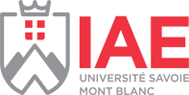 ECTSCoursesMarks out of 20Results (pass/fail/passed by compensation?)Session11Module 101 : Core courses xxxx / 20S1 2017/20183ECON101 Current economic affairsxxx/ 20S1 2017/183ECON102 Introduction to economyxxx/ 20S1 2017/182GEST102 Business Management simulationxxx/ 20S1 2017/183GEST101 Introduction to managementxxx/ 20S1 2017/1810Module 102 : Secondary courses xxx / 20S1 2017/20183DPRI101 Introduction to Lawxx / 20S1 2017/183SCPO101 Introduction to Political Sciencesxxx/ 20S1 2017/183SCPO102 Methods and techniques of political sciencexx / 20S1 2017/181SCPO103 SPRI Seminarxxx/ 20S1 2017/189Module 103 : Complementary coursesxx / 20S1 2017/20182ANGL101 English 1xx / 20S1 2017/182STAT101 Statistics and applied mathematicsxx / 20S1 2017/182INFO101 Information technology, digital toolsxx / 20S1 2017/182LANG101 Modern language 2xx / 20S1 2017/181GEST103 Personal and professional developmentxx / 20S1 2017/1830Total semester averagexxx / 20S1 2017/18